ПРОЄКТ № 2381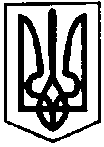 ПЕРВОЗВАНІВСЬКА СІЛЬСЬКА РАДАКРОПИВНИЦЬКОГО РАЙОНУ  КІРОВОГРАДСЬКОЇ ОБЛАСТІ___________ СЕСІЯ ВОСЬМОГО  СКЛИКАННЯРІШЕННЯвід  «  »              2023 року                                                                              № с. ПервозванівкаПро прийняття на баланс водопровідної мережі по вулиці Заводська в с. Первозванівка Кропивницького району Кіровоградської областіЗ метою приведення майна у відповідність до нормативних вимог, належного обслуговування, надання послуг населенню та якісного забезпечення питною водою жителів вулиці Заводська с. Первозванівки Кропивницького району Кіровоградської області, реалізації повноважень органу місцевого самоврядування визначених статтею 143 Конституції України, керуючись ст.136 Господарського кодексу України, ст.25, 26, 59, ст. 60 Закону України «Про місцеве самоврядування в Україні» сільська рада ВИРІШИЛА:Прийняти в комунальну власність безхазяйне майно, а саме: водопровідну мережу за адресою: Кіровоградська область Кропивницький район село Первозванівка вулиця Заводська, згідно додатку до рішення. Передати на баланс та господарське відання комунального підприємства Первозванівської сільської ради «Добробут» безхазяйне майно зазначене в п. 1 даного рішення.На виконання п. 2 даного рішення створити комісію у наступному складі:Голова комісії: КУЗЬМЕНКО Олена Вікторівна, перший заступник сільського голови.Члени комісії:АНДРЄЄВ Микола Степанович, в.о. директора КП Первозванівської сільської ради «Добробут»;КОБЕЦЬ Ірина Миколаївна, начальник відділу інфраструктури та житлово-комунального господарства;ШЕВЕЛЬОВА Наталія Миколаївна, головний бухгалтер КП Первозванівської сільської ради «Добробут»;КРИВОНОСОВ Вадим Станіславович, головний спеціаліст відділу земельних відносин та комунальної власності.Комісії скласти відповідний акт приймання-передачі майна згідно чинного законодавства.Уповноважити сільського голову Прасковію Петрівну МУДРАК затвердити акт приймання-передачі даного майна.Контроль за виконанням цього рішення покласти на постійну комісії з питань бюджету, фінансів, соціально-економічного розвитку, інвестиційної політики, законності, діяльності ради, депутатської етики, регуляторної політики, регламенту, регулювання земельних відносин, містобудування, комунальної власності, промисловості, будівництва, транспорту, енергетики, зв’язку, сфери послуг та житлово-комунального господарства.Сільський  голова                                                                 Прасковія  МУДРАКДодаток до рішення Первозванівської сільської ради ХХХІV сесії VІІІ скликання від __.__.2023 року №____№ з/пD трубМатеріал трубПротяжність, м